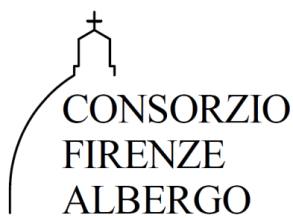 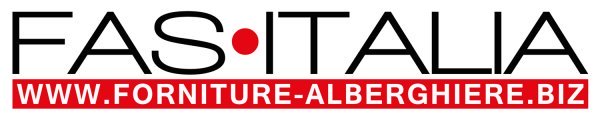 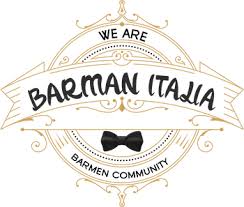 Il Servizio Bar d’Albergo(corso base)8 Febbraio 2019Ore 14/18:00Luogo ancora da definire Le regole di gestione ed i passaggi fondamentali sono sempre identiche partendo daconcetti basici. Il primo passo nella gestione del servizio di bevande miscelate sarà accrescere le proprie conoscenze e abilità pratiche, il secondo passo sarà mettere in pratica tutto ciò che abbiamo acquisito per portare risultati concreti. Nel caso del bar d’albergo avere un bar efficiente e ben organizzato è particolarmente importante poichéoltre a portare un guadagno extra aumenta il grado di soddisfazione del cliente.Il questo incontro parleremo:1) Strumenti fondamentali per il servizio aperitivo / after dinner:2) I bicchieri3) Come regolare le dosi per preparare i cocktails (metal pour)4) Quali caratteristiche deve avere un aperitivo, un digestivo e un anytime5) Promozione del servizio bar in Albergo, idee di Eventi di Degustazione-Drink SpecialiProve pratiche:1) Utilizzo del mixing glass2) Prove con il metal pourDocente: Andrea Marangio Bar Manager – Supervisor Bartender Gestore del sito https://barmanitalia.it--------------------------------------------------------------------------------------------------------------------------MODULO ISCRIZIONENOME HOTEL:PARTECIPANTE:E-MAIL PARTECIPANTE:										DATA/FIRMA: